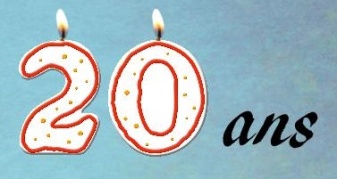 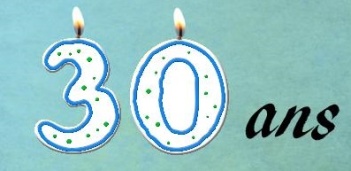 PROGRAMME DE LA FETEMercredi 17 juinDébut de la fête15h à la Maison de Retraite de Neuville (domaine privé)Messe solennelle animée par la chorale « Chantons tous » 20h30 à 22h  à l’église Sainte ClaireA la découverte de Ste Claire et St François d’AssiseLecture des icônes et projection du film « Ste Claire la petite plante de St François »Jeudi 18 juin19h30   Deux points de départ : église de Neuville ou de Vauréal village pour une marche avec Marie (évangile de l’annonciation et Rosaire) jusqu’à l’église de Jouy le Moutier suivie d’une célébration mariale (évangile de la visitation)de 21h à 22hanimés par l’équipe du Rosaire et la chorale « Chantons tous »Vendredi 19 juin20h30 à 22h  à l’église de Neuville« Suis » Jésus Une lecture des textes de l’Evangile de Jésus-Christ selon Saint MarcSur un texte original écrit par B. POMMEREUIL et donné par un groupe de lecteursChants GOSPEL de RYTHM’N VOICES Samedi 20 juin20h30  à l’église Sainte ClaireVeillée pour tous30 chants de louange pour les 30 ans du GPH...Les grands moments forts en diaporamas, vidéos, témoignages… Pure action de grâce : le sourire sur les visages, la louange à nos lèvres et dans nos yeux.... Dimanche 21 juinA partir de 9h à l’église Sainte Claire avec un accueil caféExpo photos, fresque, dessins du projet vitrail, 
projection de films et diaporamasDe 9h à 10h45 au jardin des Moissons à Vauréal (angle rue de la Gerbe d’Or et rue des Jours Heureux)Sur les traces de Sainte Claire – jeu pour les 6-11 ans11h à l’église Sainte Claire et vidéotransmission sur le parvisMesse dominicale présidée par Mgr Stanislas LALANNE, évêque de Pontoise
et Mgr Thierry JORDAN, archevêque de Reimsde 12h30 à 16h sur le parvis et la place de l’Abbé PierreFlash mobs, apéritif, repas, gâteaux d’anniversaire,animations musicales